Муниципальное бюджетное общеобразовательное учреждение «Гимназия №6 имени С.Ф. Вензелева»города Междуреченска Кемеровской области«Своё дело»5.1 Наименование кейса «Своё дело»5.2 Ссылка на сайт: http://school6.m-sk.ru/5.3 Руководитель группы: Четверухина Гульнара Абубакировна, директор МБОУ Гимназия №65.4 Сведения об авторском коллективе материалов, включенных во вторую часть кейса:Андреева Е.Ю., заместитель директора по учебно-методической работе, педагог-психолог; Зорина В.М., учитель технологии и экономики; Кабакова Т.А., учитель истории и обществознания; Глазунова Н.Б., заместитель директора по воспитательной работе, Архипова К.Е., организатор профориентационной работы.5.5 Идея	Программой «Цифровая экономика Российской Федерации» на 2019 – 2023 годы предпринимательская компетенция заявляется как востребованная для профессиональной деятельности в условиях цифровой экономики. Формирование предпринимательской компетенции у обучающихся должна происходить не только на уровне профессионального, но и на уровне общего образования.	Вместе с тем, очевидной является проблема предпринимательской культуры в обществе. Наиболее наглядны примеры стартапов в информационной сфере (блоги), в сфере организации быстрого питания, в торговле. Но разнообразия генерируемых в технологии идей с целью получения выгоды нет. 	В школьных программах заложены основы правовой, экономической, финансовой грамотности. Есть условия для формирования коммуникативных и организаторских навыков, навыков проектной и исследовательской деятельности как компонентов предпринимательской компетенции.	Проект «Своё дело» направлен на решение проблемы формирования предпринимательской активности средствами общего образования через создание и реализацию программы поддержки бизнес-идей обучающихся. Определение необходимого содержания, возможных форм учебного взаимодействия, сетевых взаимодействий, в том числе с представителями бизнеса. 5.6 Стартовый контекст	В учебный план на уровне среднего общего образования введены учебные предметы «Право» и «Экономика», которые могут изучаться на базовом и профильном уровне. В части, формируемой участниками образовательных отношений представлен учебный курс «Основы финансовой грамотности». Подготовлены кадры для реализации данных учебных программ. Формируется банк учебно – методических материалов, приобретены учебные пособия.	Обучающиеся принимают участие в интеллектуальных конкурсах и олимпиадах по направлению. Только в предыдущем учебном году 31% участников муниципального этапа Всероссийской олимпиады по праву названы победителями и призерами, 25% - по экономике. У педагогов гимназии есть результативный опыт подготовки обучающихся к очной Кутафинской олимпиаде, входящей в Федеральный перечень олимпиад, к Многопрофильной олимпиаде «Технологическое предпринимательство». 	В 2017 – 2018 учебном году гимназия стала площадкой проведения Открытого чемпионата города Междуреченска по экономике, организованного преподавателями Московского государственного университета имени М.В. Ломоносова. 64 обучающихся 8-11 классов гимназии приняли участие в заочном тестировании, 34 из них прошли испытания очного этапа. По итогам финального отбора 17 обучающихся участвовали в заключительной очной сессии. По итогам Чемпионата определились призеры среди школьников 8-9 классов, в командном зачёте наши обучающиеся заняли I место и приняли участие в Открытом чемпионате школ России по экономике.	В 2014 – 2017 гг. в гимназии отработана методика сопровождения индивидуального образовательногомаршрута одаренного обучающегося, направленная на осознание обучающимся профессионально – личностных планов, способствующая организации самостоятельной учебной деятельности по выбранному направлению. Опыт оценен как результативный и рекомендован к печати Кузбасским региональным институтом повышения квалификации и переподготовки работников образования. 	В течение пяти лет педагогами гимназии отрабатывалось содержание программы сопровождения учебного проекта обучающегося, процедура подготовки и защиты результатов проектирования. Для реализации обучающиеся выбирают информационные, инженерные, игровые проекты. 	Выполнение индивидуального учебного проекта демонстрирует достаточный уровень регулятивных универсальных учебных действий (умение определить и описать замысел проекта, составить план реализации задуманного, привлечь необходимые ресурсы) у обучающихся 10 классов. Навыки работы в команде ребята получают на уровне основного общего образования, участвуя в коллективных проектах. В течение последних трех лет в гимназии реализованы грантовые проекты «Улицы родного города», «75 роз к юбилею Кемеровской области», «Кинолето» и др. Обучающиеся участвуют в организации и проведении акций «Спешите делать добро».	Реализация коллективом Гимназии №6 программы региональной инновационной площадки «Профильное и профессиональное самоопределение обучающихся в области школьного инженерного образования   при условии социального партнерства» (с 2017года) позволила вывести проектную деятельность на новый уровень – к конструированию объектов и моделей процессов с использованием программируемых конструкторов. К идеям «Умной усадьбы», «Технопарка» проявляют интерес потенциальные покупатели. Предметы, создаваемые на занятиях курса «ЗД прототипирование», «Дизайн» (макеты наградного материала, брелоки, элементы бренд – бука Гимназии) могут продаваться авторами – обучающимися гимназии. Но этого не происходит в связи с нормативно – правовыми ограничениями к финансовой деятельности в образовательной организации.5.7 Целевые установкиЦель: Формирование предпринимательской активности средствами общего образования через создание и реализацию программы поддержки бизнес-идей обучающихся. Задачи:Разработать содержание   внеурочной деятельности, направленной на формирование предпринимательской компетенции обучающихся (метапредметных и личностных результатов). Апробировать формы учебного взаимодействия, в том числе сетевые, направленные на развитие деловой активности обучающихся.Создавать организационные и нормативные условия для реализации бизнес-идей обучающихся на основе проектной деятельности с учетом запросов школьного и городского сообщества.Разрабатывать содержание и процедуры оценка эффективности и результативности деятельности по формированию предпринимательской компетенции обучающихся.Создавать условия для повышения квалификации и методической учебы педагогов по направлению.5.8 Знания и навыкиПредполагаемые результаты проекта «Свое дело»Р– развитие предпринимательской компетентности участников проекта «Свое дело»:Формирование финансовой, экономической, правовой грамотности; Мотивационной готовности к предпринимательской деятельности: потребности участников проекта в общественном признании, приоритетность мотивов достижений над мотивами избегания неудач;Навыки работы в группе, готовность принять на себя роль лидера;Навыки проектирования (описания продукта проекта, составления плана его создания);Инвесторские умения и навыки: умение оценить востребованность, конкурентность продукта, выбор и реализация средств обеспечения качества продукта, формирования эффективного ресурсного обеспечения, умение анализировать риски, находить стейк-холдеров.Реализуемые бизнес - идеи участников проекта Гимназии.Предполагаемые эффекты: Связь между мотивацией на деловую активность и универсальными навыками, обеспечивающими эффективность деятельности.5.9 Алгоритм (система мероприятий):5.10 Ресурсное обеспечение	Нормативно-правовое обеспечение. Разработаны локальные акты, регулирующие проектную деятельность обучающихся, утвержден учебный план на уровень среднего общего образования. Мероприятия проекта включены в Программу развития МБОУ «Гимназия №6 имени С.Ф. Вензелева» на 2018 – 2023 учебные годы.Научно-методическое обеспечение.  Используются методические рекомендации КРИПКиПРО по формированию финансовой грамотности обучающихся, методические пособия по реализации программ учебных курсов «Экономика», «Право». 	Кадровое обеспечение. Проект обеспечен кадрами. Учитель технологии и экономики имеет высшее образование, квалификацию -  учитель технологии и предпринимательства, специальность - технология и предпринимательство (ГОУ ВПО "Кузбасская государственная педагогическая академия", 2005). Учителем технологии и экономики пройдены курсы повышения квалификации «Содержание и методика преподавания курса финансовой грамотности различным категориям обучающихся», КГБУ ДПО Алтайский краевой институт повышения квалификации работников образования, 11.09.2018-22.09.2018, 72 часа; «Современный урок экономики в условиях реализации ФГОС», АНПОО «Многопрофильная Академия непрерывного образования» (Омск), 20.03 – 03.04. 2019, 72.	В семинарах по формированию финансовой и экономической грамотности также в системе участвует учитель обществознания. Стаж педагогической деятельности у данных учителей, педагога-психолога, заместителей директора – более 25 лет. Все педагоги, задействованные в проекте, имеют высшее педагогическое образование, работают по высшей квалификационной категории. Педагогу-организатору профориентационной работы требуется переподготовка по направлению деятельности.	Так как для формирования универсальных умений требуется единство деятельности всех предметников, в Гимназии в системе проводятся семинары, направленные на изучение требований ФГОС ОО. Курсами по вопросам реализации ФГОС ОО охвачены 100% педагогов.	Информационное обеспечение: Обсуждение модели с родителями, общественностью, освещение мероприятий в СМИ.	Материально-техническое обеспечение. Все учебные кабинеты соответствуют требованиям действующего законодательства в сфере образования. Общая площадь помещений, в расчёте на 1 ученика, составляет 8,7 кв.м. Кабинеты гимназии   оснащены компьютерами и проекторами. Всего компьютеров в гимназии 149 шт. Локальная сеть Интернет проведена во все кабинеты гимназии.  Скорость доступа к интернету составляет 100 Мб/сек. Количество компьютеров на одного обучающегося - 0,1 ед. Численность обучающихся, которым обеспечена возможность пользования широкополосным Интернетом, составляет 1027 чел. (100%).	В гимназии имеется читальный зал с обеспечением возможности работы на стационарных компьютерах, медиатека. Обеспечен выход в Интернет. Сегодня муниципальное бюджетное общеобразовательное учреждение «Гимназия №6 имени С.Ф. Вензелева» - одна из школ Кемеровской области по реализации проекта «Цифровая образовательная среда».	Количество экземпляров учебной и учебно-методической литературы из общего количества единиц хранения библиотечного фонда, состоящих на учете (в расчете на одного обучающегося) составляет 15 единиц.5.11 Траектория	Проект является компонентом Программы развития информационно – образовательной среды МБОУ Гимназия №6, обеспечивающей формирование у участников образовательных отношений базовых компетентностей цифровой экономики на 2018 – 2023 учебные годы. При разработке Программы развития инициативной группой проведена работа по осмыслению места образовательного учреждения в пространстве современного образования, требований ФГОС ОО. Создавая развивающую образовательную среду, мы попытались внедрить в практику идею тьюторского сопровождения индивидуального образовательного маршрута обучающихся с повышенной познавательной мотивацией, реализовали идею электронного портфолио. Активно осваивали возможности электронных средств обучения. Обсуждению идеи информатизации способствовали ежегодные педагогические советы, которые формировали единство представлений об информатизации образования. Таким образом, были созданы возможности для определения педагогами интересной для них темы. По сходным интересам, на добровольной основе, сформированы проблемные группы, которые и начали разработку мероприятий программы развития. Одна из групп занималась разработкой проекта, направленного на решение проблемы формирования у обучающихся предпринимательской компетенции, как одной из компетенций цифровой экономики.	Проект Программы развития рассмотрен на заседании Совета образовательного учреждения, получил одобрение со стороны родительской общественности, на педагогическом совете рекомендован к утверждению. 	Программа развития прошла экспертизу и согласование с учредителем – Муниципальным казенным учреждением управления образованием Междуреченского городского округа. На данном этапе идет разработка Программы сопровождения бизнес-идей обучающихся.5.12 Проблема	Создав бренд-бук МБОУ Гимназия №6, обучающиеся оформили бизнес-идею об изготовлении и продаже брелоков, значков, блокнотов, ручек, наклеек с символикой гимназии. Возникает проблема - как организовать финансовую деятельность, - ведь и производителями, и потребителями товара являются обучающиеся. Как сформировать стартовый капитал дела?Сопровождая учебный проект, педагог сталкивается с проблемой: обучающийся, придумав интересную идею, очень редко может предложить путь ее реализации. Выпускники школы выбирают места получения дальнейшего образования, редко рассматривая это образование как путь к собственному бизнес – проекту, как подготовку к реализации собственной деловой активности. 5.13 БарьерыРеализуя проект, мы пытаемся обеспечить связь между мотивацией на деловую активность и универсальными навыками. Задачи на универсальные навыки должны реализовываться через предметные занятия. Универсальные умения формируются на содержании многих учебных предметов, а затем генерализируются и становятся надпредметными, т.е. универсальными. В связи с этим возникает необходимость синхронизации умений педагогов формировать конкретный перечень универсальных умений, понимание педагогами важности этого результата.Предпринимательская компетентность – комплексное образование. Его наполнение отличается у ряда авторов, занимающихся данной проблемой. Возникает вопрос: «Насколько точно мы описываем результат – предпринимательскую компетентность? Как диагностировать результативность проекта? Какие использовать средства?» Недостающим ресурсом считаем платформу для размещения навигационного ресурса по реализуемым проектам малого бизнеса в условиях города Междуреченска.5.14 Промежуточные результатыРазработан перечень мероприятий по формированию у обучающихся предпринимательской компетенции.В профориентационной работе используется Атлас современных профессий, в котором содержится указание на актуальность развития предпринимательской компетенции.Обеспечена курсовая подготовка основных учителей по направлению.У педагогов сформировано представление о механизме формирование универсальных учебных действий, о метапредметных результатах, способе их оценки через проектную деятельность.Знания по праву, знание основ экономики, финансовая грамотность у определенной группы обучающихся.Осмысленный выбор обучающимися социально-экономического профиля на уровне среднего общего образования.Появились бизнес-идеи обучающихся.Требуют дальнейшей работы направления:Информационно-просветительская работа по формированию представлений участников образовательных отношений о цифровой экономике, задачах цифровизации разных сторон жизни общества, особенностях проектирования профессиональной жизненной перспективы в условиях цифровой экономики, наполнения индивидуального профиля обучающегося, мотивированного на развитие компетенций, необходимых для цифровой экономики, содержание предпринимательской компетенции.Вовлечение родителей в работу по формированию финансовой грамотности участников образовательных отношений, поддержки деловой активности обучающихся.Создание условий по привлечению внешних партнеров, заинтересованных в поддержке учебных проектов.Разработка и администрирование навигационного ресурса по реализуемым проектам малого бизнеса в условиях города Междуреченска.Вовлекая обучающихся в предпринимательскую деятельность, педагоги гимназии должны сами стать носителями бизнес – идей, пройти путь от репетиторства и платных услуг до освоения компетенций поставщика образовательного контента в условиях цифровизации образования. В связи с этим возникает необходимость повышения квалификации педагогических кадров по вопросам цифровых образовательных услуг и предпринимательской деятельности.5.15 Итоговый контекст	Актуальность проекта определяется задачей формирования деловой активности выпускников Гимназии, будущих профессионалов, действующих в условиях цифровой экономики. Деловая активность, включающая мотивацию на поиск идей, на генерирование идеи в технологию с целью получения выгоды мы рассматриваем как залог успешности самоопределения в личностной и профессиональной сфере, социализации. Практическая значимость результатов и эффектов проекта масштабируется от создания краткосрочного стартапа, направленного на получение выгоды (материальной, моральной), до создания личной профессионально-личностной перспективы и ее реализации. Более раннее появление специалистов, владеющих практическим навыком реализации дела, важно для поддержания благосостояния обществав целом.	Новизна проекта связана с формируемым для каждого гражданина, по Программе «Цифровая экономика Российской Федерации», индивидуального профиля обучающегося, мотивированного на развитие компетенций, необходимых для цифровой экономики. Подготовкой к ситуации, когда выбор работодателем работника будет определяться наполненностью профиля данными о пробах сил и навыках предпринимательской деятельности владельца.5.16 Потенциал для решения проблемы.В данном проекте коллектив Гимназии работает второй год. За это время без замечаний пройдена процедура комплексной проверки Кузбассобрнадзора (2019г.). Жалоб родителей на действия образовательного учреждения в инновационном направлении нет. Вклад педагогов и директора гимназии в развитие региональной системы образования, успешную реализацию инновационных проектов, направленных на повышение качества образования в регионе, творческое отношение к труду отмечены благодарственными письмами Кузбасского регионального института повышения квалификации и переподготовки работников образования.Результаты работы отмечены победой в региональном конкурсе «Лучшее образовательное учреждение» в номинации «Информатизация», победой в региональном конкурсе «Инновации в образовании» (2018г.).Активизации деловой активности обучающихся будет способствовать тренинговая работа на понимание структуры стартапа, отработки механизма превращения идеи в технологию по достижению результата, навыка оценки эффективности задуманного, действующих бизнес - идей;участие родителей, как носителей опыта успешных информационных и торговых проектов, проектов по предоставлению услуги;поддержка инициативы, создание мотивирующей образовательной среды через тьюторское сопровождение самостоятельной учебной деятельности;знакомство обучающихся со структурами городского хозяйств;дальнейшее совершенствование навыков работы с информацией.6. Список источниковАсмолов, А.Г. Как проектировать универсальные учебные действия в начальной школе: от действия к мысли. Система заданий: пособие для учителя [Текст]/ А.Г. Асмолов, Г.В. Бурменская, И.А. Володарская и др.// М.: Просвещение, 2011. – 152с.Асмолов, А.Г. Формирование универсальных учебных действий в основной школе: от действия к мысли. Система заданий: пособие для учителя [Текст]/ А.Г. Асмолов, Г.В. Бурменская, И.А. Володарская и др.// М.: Просвещение, 2010. – 159с.Ковалёва, Т. М. Тьюторское сопровождение в старшей школе как возможность эффективной реализации предпрофильной подготовки и профильного обучения [Текст]/ Т.М. Ковалева// Теоретические исследования  2005  года:  Материалы научной  конференции. – М.:ИТИПРАО, 2014.Матвеева, Т.М. Формирование предпринимательской компетенции старшеклассников/ автореферат дис. …канд.пе.наук 13.00.01 [Текст]/ Т.М. Матвеева – Москва, 2001. – 206с.Поливанова, К.Н. Проектная деятельность школьников: пособие для учителя [Текст]/ К.Н. Поливанова//М.: Просвещение, 2011. – 192с. Романова, М.Ю. Подготовка старшеклассников к предпринимательской деятельности в условиях профильного обучения (на примере социально – экономического профиля) / автореферат дис. …канд.пе.наук 13.00.01 [Текст]/ М.Ю. Романова – Москва, 2007 – 187с.Разработка примерных индивидуальных образовательных маршрутов[Электронный ресурс]/ материалы сайта университетского лицея при МИФИ// Режим доступа: http://wwwschool.mephi.ru›content/file/mm/2-3/individual.pdf.Серебренникова, Е.А Проблема формирования понятия «Предпринимательская компетенция» [Электронный ресурс]/ Режим доступа: cyberleninka.ruЧистякова, С.Н. Педагогическое сопровождение самоопределения школьников: методическое пособие для профильной и профессиональной ориентации и профильного обучения школьников [Текст]/ С.Н. Чистякова// М.: Академия, 2005. – 128 с.Фрумин, И.Д. и др. Универсальные компетентности и новая грамотность: чему учить сегодня для успеха завтра. Предварительные выводы международного доклада о тенденциях трансформации школьного образования  [Электронный ресурс]/ Режим доступа: ioe.hse.ru›data/2018/07/12/1151646087/2_19.pdf Серебренникова,  Е.А. Проблема формирования понятия «предпринимательская компетентность»  [Электронный ресурс]/ Режим доступа: cyberleninka.ru›Грнти›n/15631700Сопроводительная документация к проекту «Своё дело»Поиск путей формирования ключевых компетентностей XXI века в условиях МБОУ Гимназия №6	Поиск путей формирования ключевых компетентностей XXI века в условиях МБОУ Гимназия №6 инициирован требованиями Федеральных государственных образовательных стандартов, традициями гимназического образования в духовно-нравственном воспитании, воспитании общественно активных граждан. В течение пяти лет педагогами гимназии отрабатывалось содержание программы сопровождения учебного проекта обучающегося, процедуры подготовки и защиты результатов проектирования. Для реализации обучающиеся выбирают информационные, инженерные, игровые проекты. 	Выполнение индивидуального учебного проекта демонстрирует достаточный уровень регулятивных универсальных учебных действий (умение определить и описать замысел проекта, составить план реализации задуманного, привлечь необходимые ресурсы) у обучающихся 10 классов. Навыки работы в команде ребята получают также на уровне основного общего образования, участвуя в коллективных проектах. В течение последних трех лет в гимназии реализованы грантовые проекты «Улицы родного города», «75 роз к юбилею Кемеровской области», «Кинолето» и др. Обучающиеся участвуют в организации и проведении акций «Спешите делать добро».	Реализация коллективом Гимназии №6 программы региональной инновационной площадки «Профильное и профессиональное самоопределение обучающихся в области школьного инженерного образования при условии социального партнерства» (с 2017года) позволила вывести проектную деятельность на новый уровень – к конструированию объектов и моделей процессов с использованием программируемых конструкторов.	Участие команды гимназии в форсайт сессиях ЧУ ДПО «Сибирский институт технологий управления» обеспечило освоение технологии социального проектирования, погружению обучающихся в градообразующую деятельность. На мероприятиях ежегодной акции «Один день с властью» обучающиеся знакомятся с особенностями функционирование городского хозяйства. 	Таким образом, коллектив гимназии располагает опытом организации образовательной деятельности, направленной на формирование навыков работы в команде, поддержки социальных инициатив школьников. Школьники получают опыт создания продукта деятельности.В гимназии формируются основы финансовой, экономической, правовой грамотности обучающихся. В учебный план на уровне среднего общего образования введены учебные предметы «Право» и «Экономика», которые могут изучаться на базовом и профильном уровне. В части, формируемой участниками образовательных отношений представлен учебный курс «Основы финансовой грамотности». Подготовлены кадры для реализации данных учебных программ. Формируется банк учебно – методических материалов, приобретены учебные пособия. 	Обучающиеся принимают участие в интеллектуальных конкурсах и олимпиадах по направлению. Только в предыдущем учебном году 31% участников муниципального этапа Всероссийской олимпиады по праву названы победителями и призерами, 25% - по экономике. У педагогов гимназии есть результативный опыт подготовки обучающихся к очной Кутафинской олимпиаде, входящей в Федеральный перечень олимпиад, к Многопрофильной олимпиаде «Технологическое предпринимательство». В 2017 – 2018 учебном году гимназия стала площадкой проведения Открытого чемпионата города Междуреченска по экономике, организованного преподавателями Московского государственного университета имени М.В. Ломоносова. 64 обучающихся 8-11 классов гимназии приняли участие в заочном тестировании, 34 из них прошли испытания очного этапа. По итогам финального отбора 17 обучающихся участвовали в заключительной очной сессии. По итогам Чемпионата определились призеры среди школьников 8-9 классов, в командном зачёте наши обучающиеся заняли Iместо и приняли участие в Открытом чемпионате школ России по экономике.	Решая задачу развития компетентностей обучающихся, мы столкнулись с проблемой формирования умения школьника переводить идею в технологию достижения результата, т.е. развития предпринимательской способности находить и использовать лучшее сочетание ресурсов для создания продукта проектной деятельности, принимать последовательные, обоснованные решения, создавать и применять новшества, идти на допустимый, оправданный риск. Цель деятельности по развитию компетентностей XXI века: Формирование предпринимательской активности средствами общего образования через создание и реализацию программы поддержки бизнес-идей обучающихся. Задачи:Разработать содержание внеурочной деятельности, направленной на формирование предпринимательской компетенции обучающихся.Апробировать формы учебного взаимодействия, в том числе сетевые, направленные на развитие деловой активности обучающихся.Создавать организационные и нормативные условия для реализации бизнес-идей обучающихся на основе проектной деятельности с учетом запросов школьного и городского сообщества.Разрабатывать содержание и процедуры оценка эффективности и результативности деятельности по формированию предпринимательской компетенции обучающихся.Создавать условия для повышения квалификации и методической учебы педагогов по направлению.Участники проекта «Своё дело»: обучающиеся 9 – 10 классов, педагоги гимназии, родители обучающихся, имеющие опыт предпринимательской деятельности.Проект является компонентом Программы развития информационно – образовательной среды МБОУ Гимназия №6, обеспечивающей формирование у участников образовательных отношений базовых компетентностей цифровой экономики на 2018 – 2023 учебные годыПредполагаемые результаты проекта «Свое дело»Р– развитие предпринимательской компетентности участников проекта «Свое дело»:Формирование финансовой, экономической, правовой грамотности; Мотивационной готовности к предпринимательской деятельности: потребности участников проекта в общественном признании, приоритетность мотивов достижений над мотивами избегания неудач;Навыки работы в группе, готовность принять на себя роль лидера;Навыки проектирования (описания продукта проекта, составления плана его создания);Инвесторские умения и навыки: умение оценить востребованность, конкурентность продукта, выбор и реализация средств обеспечения качества продукта, формирования эффективного ресурсного обеспечения, умение анализировать риски, находить стейк-холдеров.Реализуемые бизнес - идеи участников проекта Гимназии.Актуальность проекта определяется задачей формирования деловой активности выпускников Гимназии, будущих профессионалов, действующих в условиях цифровой экономики. Деловая активность, включающая мотивацию на поиск идей, на генерирование идеи в технологию с целью получения выгоды мы рассматриваем как залог успешности самоопределения в личностной и профессиональной сфере, социализации. Практическая значимость результатов и эффектов проекта масштабируется от создания краткосрочного стартапа, направленного на получение выгоды (материальной, моральной), до создания личной профессионально-личностной перспективы и ее реализации.Информация об опыте поиска потенциально эффективных способов преодоления выявленных барьеровСопровождая учебный проект, педагог сталкивается с проблемой: обучающийся, придумав интересную идею, очень редко может предложить путь ее реализации. Выпускники школы выбирают места получения дальнейшего образования, редко рассматривая это образование как путь к собственному бизнес – проекту, как подготовку к реализации собственной деловой активности. 	Проект «Своё дело» направлен на решение проблемы формирования предпринимательской активности средствами общего образования через создание и реализацию программы поддержки бизнес-идей обучающихся: Предполагаем, что работа по формированию элементов предпринимательства может начинаться в 5 – 8 классах через участие школьников в благотворительных акциях выставках декоративно – прикладного творчества. Следует поддерживать учебные проекты по созданию продуктов и услуг, которые могут дать ребенку моральное или материальное вознаграждение (проекты по репетиторству, созданию информационных образовательных ресурсов). Следует помочь старшекласснику найти потенциальных покупателей, реализованных в ходе проектной деятельности, идей пылесоса циклонного типа, использования датчиков для проветривания теплицы, зажигания света в гараже и пр.Определить необходимое содержание, формы учебного взаимодействия, сетевых взаимодействий с представителями бизнеса. Включить обучающихся в создание навигационного ресурса по реализуемым проектам малого бизнеса в условиях города Междуреченска. Нерешенные этапы и недостающие ресурсыНа настоящий момент находится в разработке идея создания условий по привлечению внешних партнеров, заинтересованных в поддержке учебных проектов. Предпринимательская компетентность – комплексное образование. Его наполнение отличается у ряда авторов, занимающихся данной проблемой. Возникает вопрос: «Насколько точно мы описываем результат – предпринимательскую компетентность? Как диагностировать результативность проекта? Какие использовать средства?» Недостающим ресурсом считаем платформу для размещения навигационного ресурса по реализуемым проектам малого бизнеса в условиях города Междуреченска.Вовлекая обучающихся в предпринимательскую деятельность, педагоги гимназии должны сами стать носителями бизнес – идей, пройти путь от репетиторства и платных услуг до освоения компетенций поставщика образовательного контента в условиях цифровизации образования. В связи с этим возникает необходимость повышения квалификации педагогических кадров по вопросам цифровых образовательных услуг и предпринимательской деятельности.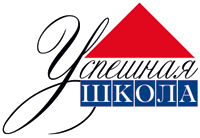 Конкурсное испытание «Проектный офис»НаправлениеМероприятия Создание условий для развития деловой активности обучающихсяОрганизация профориентационной работы с использованием Атласа современных профессийСоздание условий для развития деловой активности обучающихсяИнформационно-просветительская работа по формированию представлений участников образовательных отношений об особенностях проектирования профессиональной жизненной перспективы в условиях цифровой экономикиСоздание условий для развития деловой активности обучающихсяРазработка проблемной группой Программы поддержки бизнес-идей обучающихся, реализация Программы в установленные срокиСоздание условий для развития деловой активности обучающихсяРазработка и реализация совместно с родителями обучающихся программ формирования экономической и финансовой грамотностиСоздание условий для развития деловой активности обучающихсяОрганизация и проведение внеурочных мероприятий (деловых игр, турниров и пр.), направленных на формирование экономической и финансовой грамотности, тренинга по оформлению бизнес – идей.Создание организационных и нормативных условий по реализации Программы поддержки бизнес – идей обучающихсяРазработка содержания, форм учебного взаимодействия, сетевых взаимодействий с представителями бизнеса. Создание организационных и нормативных условий по реализации Программы поддержки бизнес – идей обучающихсяПоиск внешних партнеров, заинтересованных в детских проектахСоздание организационных и нормативных условий по реализации Программы поддержки бизнес – идей обучающихсяРазработка и администрирование навигационного ресурса по проектам малого бизнеса в условиях города Междуреченска. Создание организационных и нормативных условий по реализации Программы поддержки бизнес – идей обучающихсяРазработка и реализация программы мониторингового исследования по формированию предпринимательской компетенции обучающихся.Создание организационных и нормативных условий по реализации Программы поддержки бизнес – идей обучающихсяОрганизация интерактивного участия родителей (законных представителей) несовершеннолетних обучающихся в оценке качества школьного образования, в формировании содержания образования.Создание организационных и нормативных условий по реализации Программы поддержки бизнес – идей обучающихсяРазработка нормативного регулирования деятельности образовательного учреждения в сфере поддержки бизнес – идей обучающихсяСоздание организационных и нормативных условий по реализации Программы поддержки бизнес – идей обучающихсяПовышение квалификации педагогических кадров по вопросам цифровых образовательных услуг и предпринимательской деятельности.Создание организационных и нормативных условий по реализации Программы поддержки бизнес – идей обучающихсяОрганизация участия педагогов в методических мероприятиях (фестивалях, конкурсах, выставках) городского, регионального, федерального уровней по направлениюСоздание организационных и нормативных условий по реализации Программы поддержки бизнес – идей обучающихсяОформление и презентация методических разработок участников проекта